    Работала  над своим профессиональным развитием и  самообразованием,  участвовала в работе курсов, семинаров, вебинаров. 1.  «Достижение личностных, метапредметных и предметных результатов обучения средствами УМК по русскому языку и литературе издательства «ДРОФА»,  Сертификат участника семинара,4 часа, Нижневартовск, 2013год;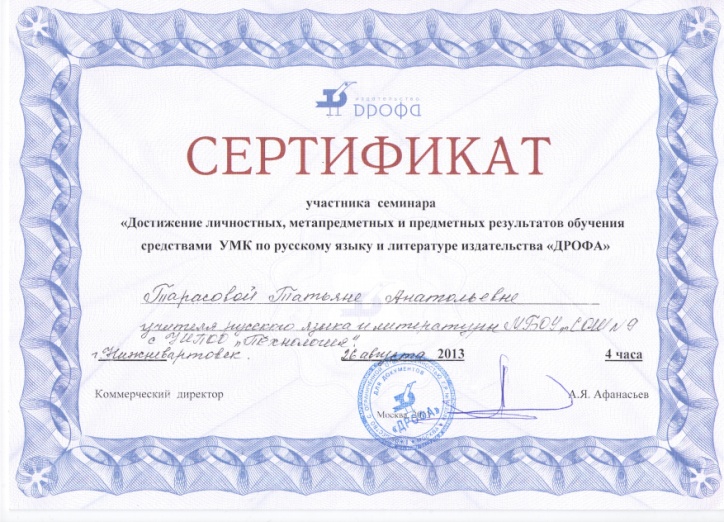 2.«Формула решения школьных конфликтов», Сертификат участника курсов  повышения квалификации, 22 часа, 2013 год;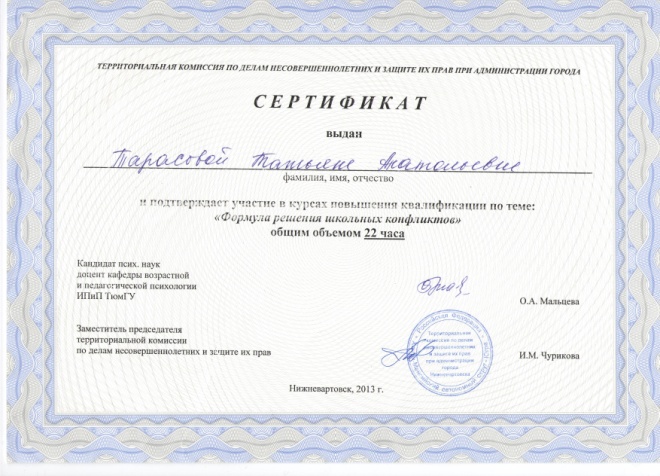  3.«Причины уходов несовершеннолетних из семьи. Работа классного руководителя с обучающимися и их родителями по профилактике самовольных уходов» на базе городского центра при  МБОУ «СОШ №15», Сертификат участника цикла семинаров,  24часа, 2012-2013;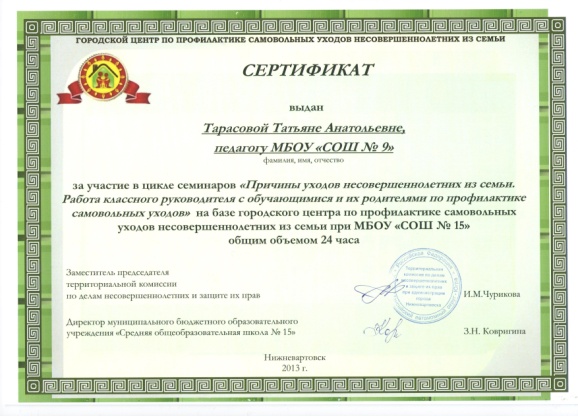 4.   «Русский язык как компонент образовательной системы в свете государственного стандарта», – участик  интернет-семинара, ». ЦРО, 13.05.2010 г.;5.    «Информационные ресурсы в образовании», участник Международной научно-практической конференции, март 2012 г.;6.   «Создание  портфолио  учителя средствами  конструктора сайта», участник городского семинара . ЦРО, 30.01.2012г.7.  «В поисках новых подходов при обучении русскому языку в школе». Сертификат участника вебинара. 2 часа, Москва, 2013 год, №207.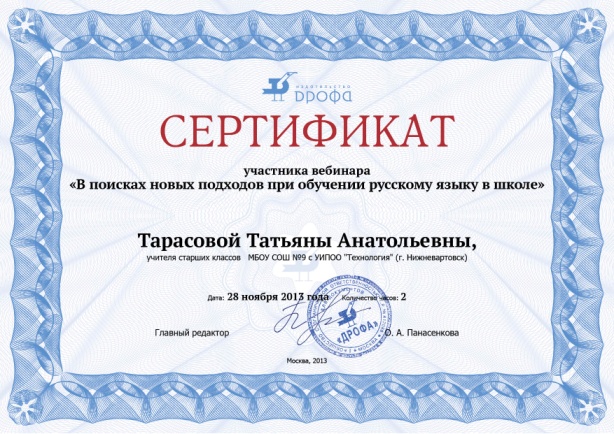 8. «Информационные технологии и цифровые образовательные ресурсы в деятельности учителя литературы 5-11 классов». Сертификат участника вебинара. 2 часа, Москва, 2013 год, №153. 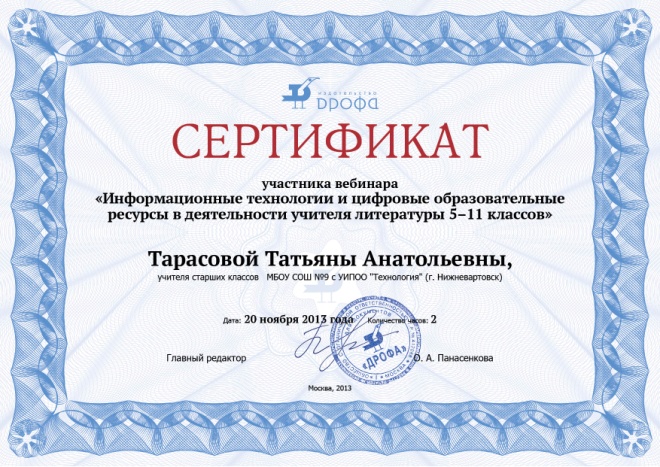 9. «Издательство «Дрофа»- школе: программно- методическое обеспечение образовательного процесса». Сертификат участника вебинара. 2 часа, Москва, 2014 год,; №142;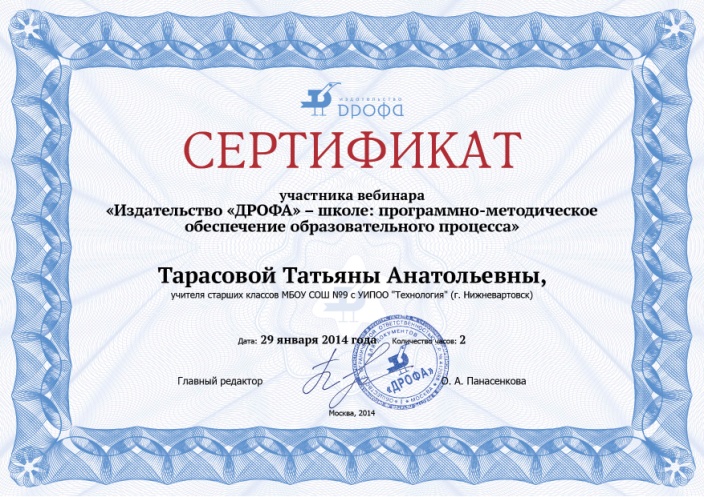 10.  «Разработка персональной технологии обучения учителем как основкачества обучения» (докладчик Панов), участник вебинара , 23.09.2011г.;11.  «Реализация требований ФГОС основного общего образования в УМК по русскому языку и литературе в контексте системы учеников «Вертикаль» (докладчик Пахнова Т.Т.) ,участник вебинара. ЦРО, 26.10.2011 г.    12.   «Реализация требований ФГОС основного общего образования в УМК   по русскому языку и литературе в контексте системы внедрения стандарта начального и основного общего образования», участник вебинара Омского государственного университета. Апрель 2013год. 